Инструкция по укладке покрытий из резиновой крошки к набору 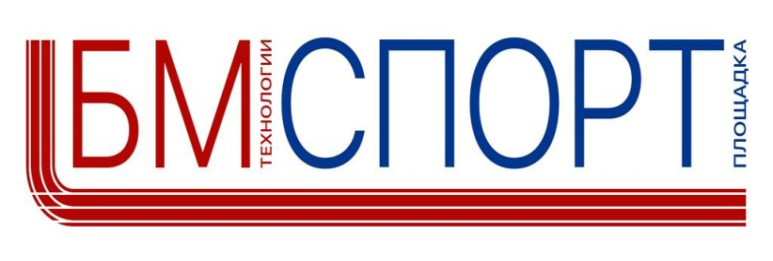 «Сделай Сам»Компания  «БМ СПОРТ»  разработал для Вас набор «Сделай Сам» для  самостоятельной  укладки травмобезопасных  резиновых покрытий.Область  применения:  детские и спортивные площадки, дорожки, входные группы, ступеньки лестниц, пандусы, беседки,  возле бассейнов и т.д..Основание под резиновое покрытие: Твердое -  асфальт, бетон, дерево, металл. Набивное основан: -   с послойной укладкой песка, щебня и отсева.Требования к твердому основанию:Перед укладкой резинового покрытия поверхность основания необходимо предварительно подготовить: Тщательно очистить от грязи и пыли (с помощью метлы, скребков и пылесоса).Удалить разрушенные участки бетона или асфальта.Поверхность основания  должна сухой (влажность не более 3-4%). При сильном загрязнении следует помыть основание и просушить.Если основание бетонное, то необходимо механическим способом (алмазными дисками) прошлифовать цементное молочко и тщательно пропылесосить.Поверхность основания должна быть ровной и иметь небольшую разуклонку, для  стока воды с поверхности основания.Требования к набивному основанию:Каждый слой набивного основания должна быть утрамбована. Финишный слой (отсев) укладывается по направляющим (для получения ровной поверхности) и трамбуется виброкатками.Перед укладкой резинового покрытия необходимо на поверхность уложить и закрепить  базальтовую дорожную сетку либо сетку стеклотканевую 5х5 для штукатурки. (при набивном основании толщина резинового покрытия должна быть не менее 20мм).Укладка резинового покрытия:Для самостоятельной укладки покрытия из резиновой крошки с набором «Сделай Сам» Вам понадобится следующий строительный инструмент и материалы: ручная дрель со смесительной винтовой насадкой, напольные весы, пластиковая посуда для размешивания грунтовки,  полиуретановая терка, шпатель,  строительный пластиковый круглый таз  для подготовки смеси, скипидар (Уайт-спирит), метка для контроля толщины покрытия.При укладке покрытия, рабочая температура воздуха должна быть +10° - +25°С. Перед использованием клей рекомендуется хранить при комнатной температуры (минимум одни сутки). Очень рекомендуется перед началом работ надеть резиновые хозяйственные перчатки,  защитные очки и респиратор. При необходимости наклеить малярный скотч на примыкающие к укладываемому покрытию поверхности (что бы не испачкать).На чистую поверхность основания (кроме набивного) тщательно, без пропусков и оставления луж (клеевых) наносится грунтовка с помощью малярной кисти или валика . Грунтовка наноситься из расчета 200гр  клея (связующего) на 1м2 с размешиванием 10-15% уайт спирита или скипидара (для разжижения клея). Грунтовочный слой обеспечивает хорошую адгезию покрытия к  основанию. Очень важВ строительный круглый пластиковый таз (40-60л) засыпается резиновая крошка и выливается клей, перемешивается  с помощью дрели с насадкой (типа миксер) около 2-3 минут. Далее добавляется пигмент и очень тщательно перемешивается до получения однородной массы и цвета. (на дне таза может быть недомешанная  смесь), без комочков клея.Полученную смесь распределить по подготовленной поверхности. Смесь наносить вручную, используя шпатели и полиуретановые терки. Инструмент периодически смачивать скипидаром или уайт-спиритом для предотвращения прилипания к нему смеси;Уложенную смесь тщательно уплотнить валиками и полиуретановыми тёрками, достигая необходимой толщины покрытия;Очень важно!!! время жизни смеси около 1 часа!После укладки покрытия на всей площади рабочий инструмент отмыть скипидаром или уайт-спиритом;Дайте высохнуть покрытию не менее 24 часов и!Эксплуатируйте и наслаждайтесь!!!